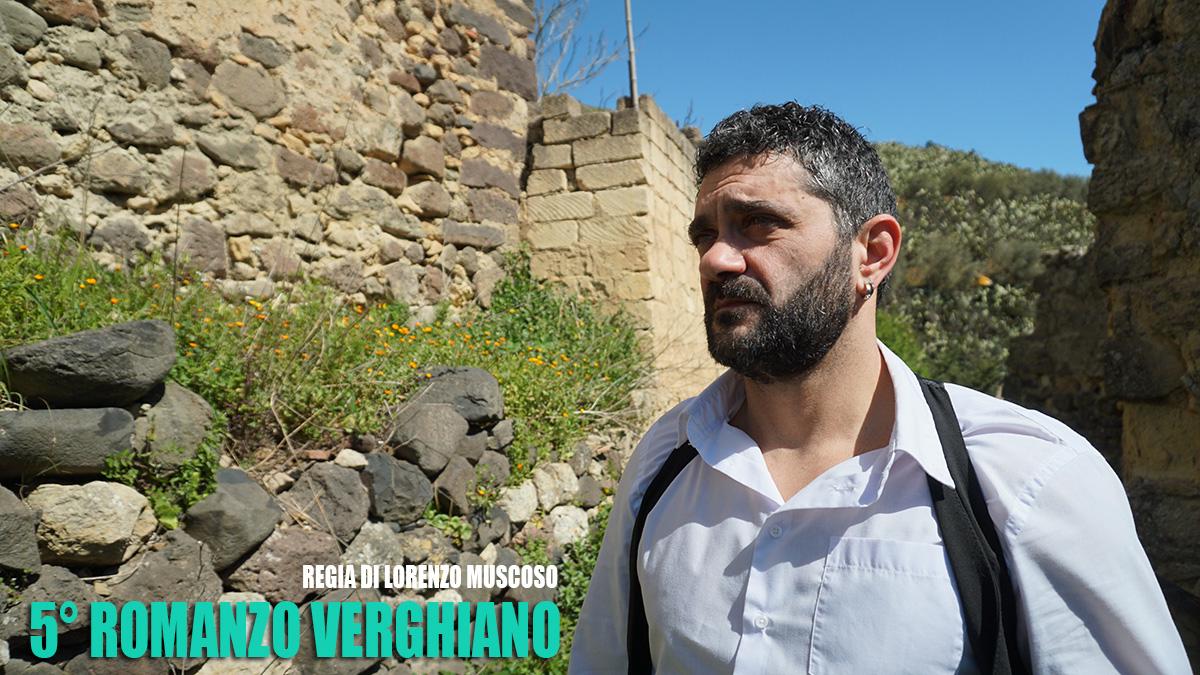 Location “LA VERGHIANA - CIRCOLO CULTURALE”  Progetto  Dreamworld Pictures44° Sagra della Ricotta  -  Vizzini 25 aprile 2018 TEATRO - MUSICA - MOSTRE - MULTIMEDIALITA’Spettacoli, a rotazione, ogni ora dalle 11 alle 18 All’ingresso verranno formati gruppi minimi di 30 persone Il programma potrebbe subire modifiche si consiglia di consultare i web site e di registrarsi        web site : www.vizzinisaporiesaperi.com               FB : facebook.com/vizzinisaporiesaperiTelefonowhatsappTelegram 342.78.04.182371.35.03.714www.t.me/culturaverghiana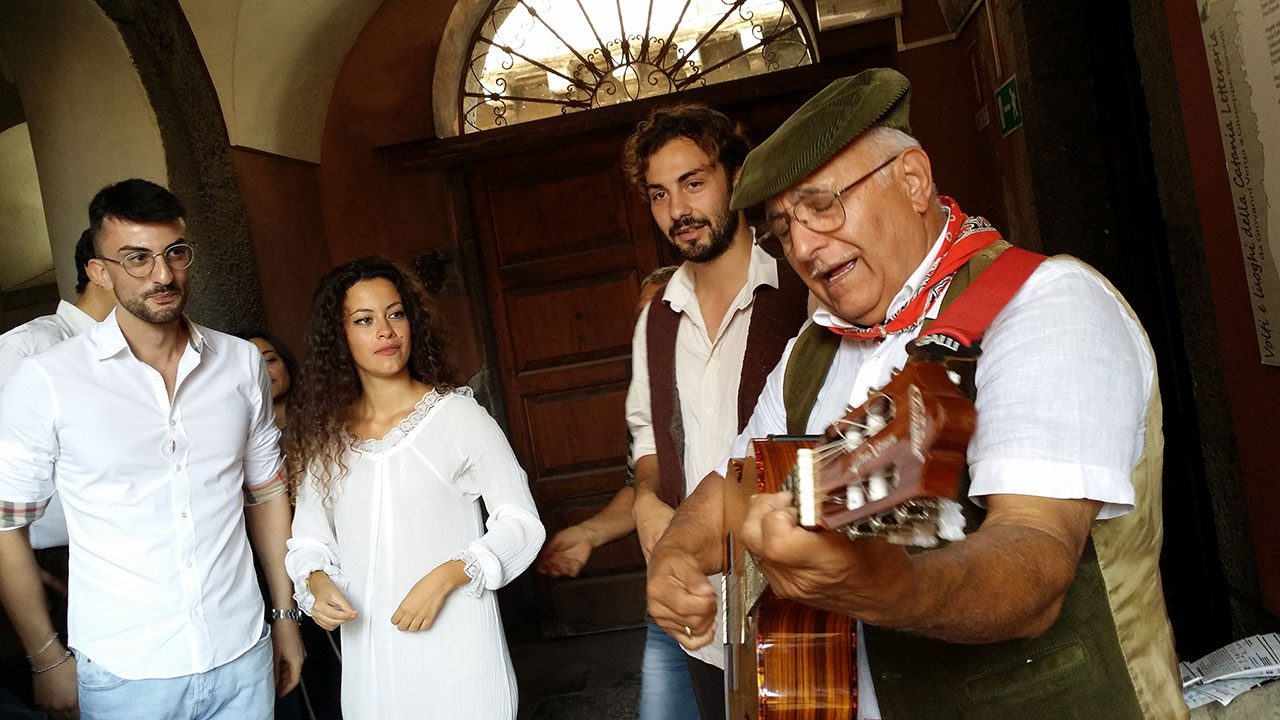 CantastorieDal racconto di Alfio e Turiddu, alla celebrazione dei miti siciliani, non c’è cosa più autentica e genuina di ascoltare uno degli ultimi poeti del tempo..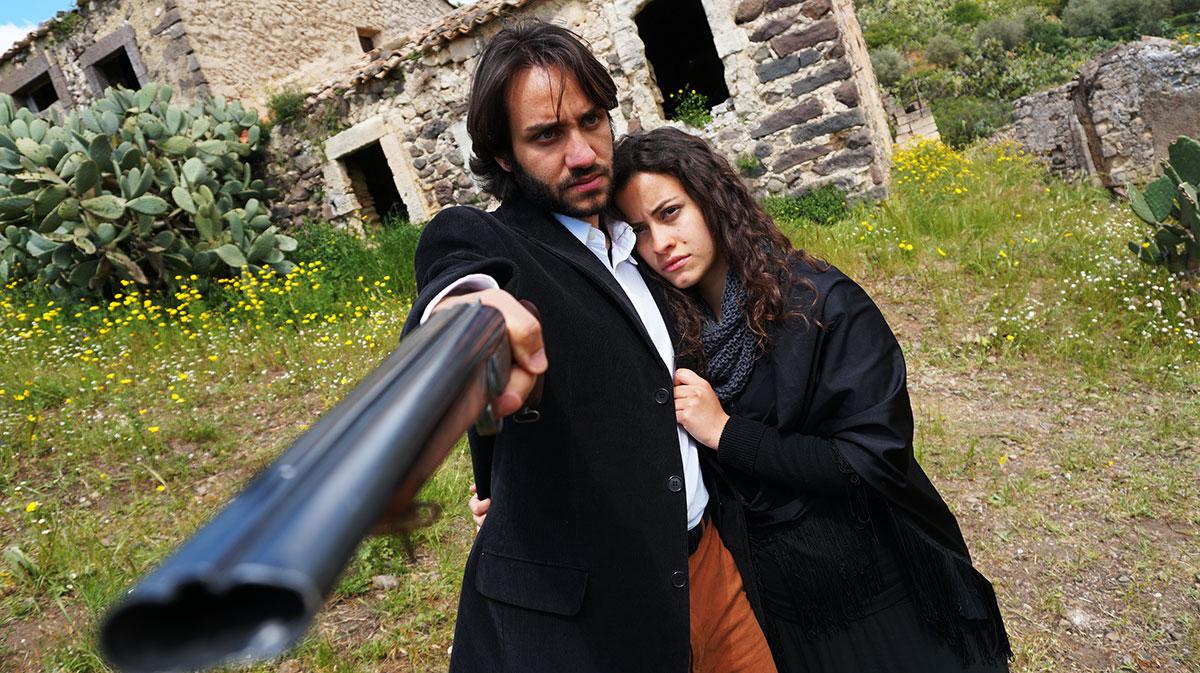 5° Romanzo VerghianoAlla scoperta delle novelle verghiane, messe in scena con adattamento originale e accompagnamento musicale. Frammenti di  Cavalleria Rusticana, L’Amante di Gramigna e Jeli Il pastore. Un appuntamento che si rinnova e continuando così la tradizione.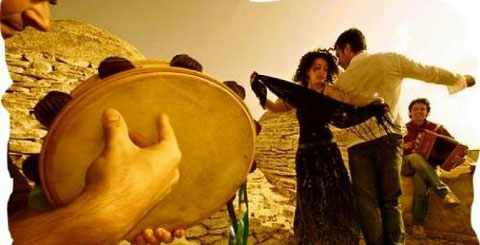 Frammenti FolkAllegri e  suoni  nei colori della Sicilia nelle usanze e costumi. Un occasione di vivere questa atmosfera gioiosa attraverso frammenti folkloristici dei Bella Morea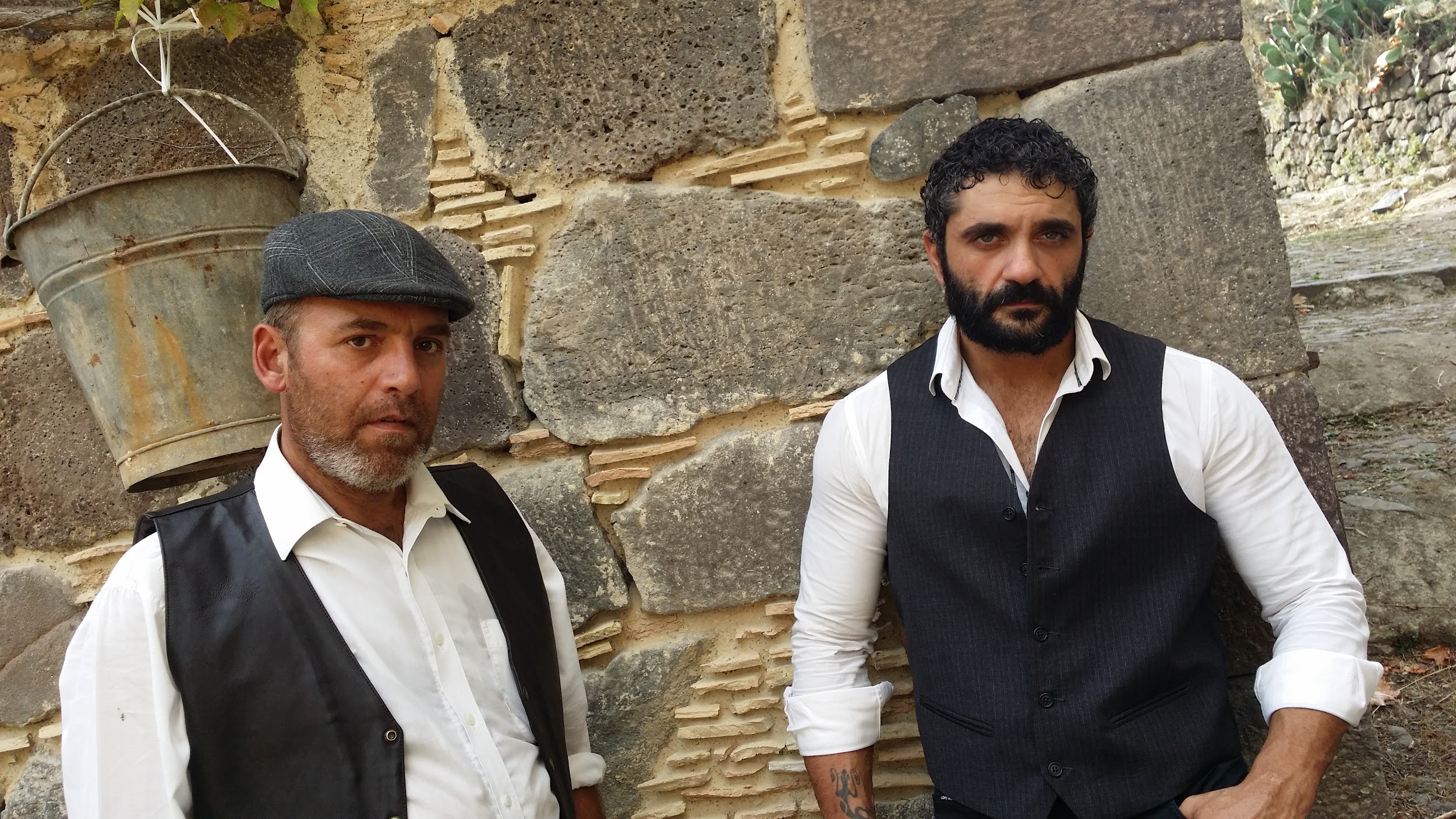 Il Duello Anteprima multimediale della celebre sfida tra compare Alfio e Turiddu che verrà proiettata nello schermo gigante facendovi vivere la vendetta d’onore dentro la magia  della settima arte.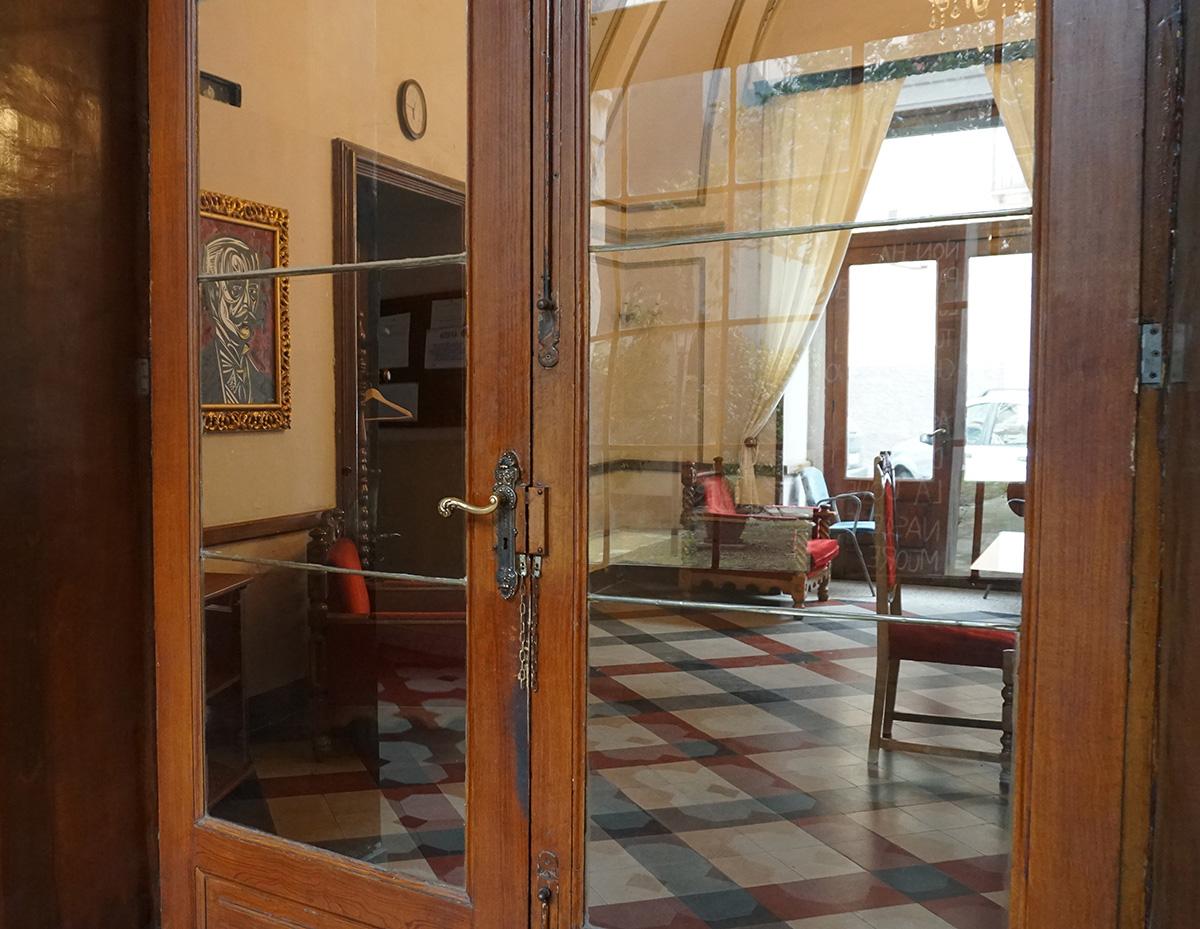 Mostra VerghianaMostra fotografica con fotografie suggestive che svelano l’anima di una poesia intimista, con scatti che catturano momenti intensi delle messe in scene teatrali. Un occasione unica di vivere un’ esperienza formativa visiva. L’esibizione è prevista per giorno 24 e 25 aprile